Western Australia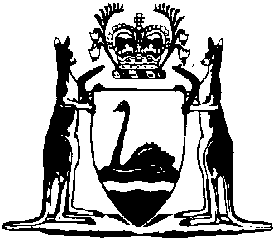 Lotteries Commission (Saturday Lotto) Rules 1996Compare between:[01 Jan 2006, 01-d0-02] and [10 Feb 2006, 01-e0-02]Western AustraliaLotteries Commission Act 1990Lotteries Commission (Saturday Lotto) Rules 1996Part 1 — Preliminary 1.	Citation 		These rules may be cited as the Lotteries Commission (Saturday Lotto) Rules 1996 1.2.	Commencement 	(1)	Subject to subrule (2), these rules come into operation on 18 November 1996 and apply to Saturday lotto draws conducted on or after 1 February 1997.	(2)	Rule 35(1) comes into operation on 31 January 1997.3.	Interpretation 		In these rules — 	“agent” means a person appointed by the Commission as its agent for purposes associated with games of Saturday lotto, and includes any branch or section of the Commission;	“agent’s component” means that part of the entry cost (added to the subscription) set out in Schedule 1A that is payable to the agent;	“Australian Lotto Bloc” means a group made up of the Commission and the designated authorities for the States of Queensland, South Australia, New South Wales and Victoria;	“authorised payout centre” means an agent who has been authorised by the Commission to pay up to division 2 prizes;	“entry” means an entry as described in rule 8(5) or 9(2);	“game” means — 	(a)	that part of an entry consisting of 6 selected numbers; and	(b)	in relation to a systems entry, one of the notional multiple games making up that systems entry;	“game board” means the section of an entry coupon for a game of Saturday lotto containing the numbers 1 to 45;	“payout period” means the period from the Sunday after a Saturday lotto draw to the close of business on the day 12 months after that draw;	“prize fund” means the fund maintained by the Australian Lotto Bloc in accordance with the agreement referred to in rule 18(1) and consisting of the Saturday lotto prize pool and the prize reserve fund;	“prize pool” means the prize pool referred to in rule 18(2)(a);	“prize reserve fund” means the fund referred to in rule 18(2)(b);	“receipted ticket” means a ticket that is produced and issued by an agent as a result of processing an entry coupon or as a response to an oral request for entry;	“Saturday lotto” means a game of lotto conducted in accordance with these rules;	“Saturday lotto draw” means a lotto draw conducted in accordance with rule 19, and supervised in accordance with rule 16;	“selected number” means one of the numbers — 	(a)	selected on a game board; or	(b)	shown on a receipted ticket as a selected number; 	“selling period” means the period terminating at 6.00 p.m. on the day on which a Saturday lotto draw takes place, or 5.00 p.m. on that day, if so determined by the Commission from time to time;	“supplementary number” means either of the last 2 numbers drawn from the barrel in a Saturday lotto draw;	“total prize pool” means the prize pool for a Saturday lotto draw, plus any jackpot from a previous draw and any amount that has been taken from the prize reserve fund under rule 25 to increase the division 1 prize pool to a guaranteed minimum amount;	“validation period” means the period of time from a Saturday lotto draw to the close of business — 	(a)	on the second Friday after that draw; or	(b)	if that Friday is a public holiday, on the preceding business day before that Friday;	“winning number” means any one of the first 6 numbers drawn from the barrel in a Saturday lotto draw.		[Rule 3 amended in Gazette 5 Dec 1997 p. 7131; 9 Mar 2001 p. 1325; 28 Mar 2002 p. 1765; 10 Sep 2002 p. 4597.] Part 2 — Requirements for entry 4.	Entry coupon 		The Commission must ensure that an entry coupon for Saturday lotto displays — 	(a)	such details to facilitate entry; and	(b)	such instructions to subscribers,		as the Commission considers necessary.5.	Methods of entry 	(1)	A person may enter Saturday lotto by — 	(a)	filling out an entry coupon in accordance with rule 8; and — 	(i)	giving it to an agent; or	(ii)	posting it to the Commission;		or	(b)	making an oral request for entry in accordance with rule 9,		and paying the appropriate amount as set out in Schedule 1.	(2)	An entry coupon or oral request for entry is invalid, and is to be rejected by an agent, if it has not been completed or made in accordance with these rules.	(3)	Any money tendered with a coupon or oral request that is rejected is to be refunded to the subscriber.6.	No limit to number of entries 		There is no limit on the number of entries a subscriber may make in a Saturday lotto draw.7.	Super 66 entry 		A subscriber entering a Saturday lotto draw in a particular week may, in conjunction with that entry, enter the super 66 draw for that week in accordance with the Lotteries Commission (Super 66) Rules 1996.8.	Completion of entry coupon 	(1)	To enter Saturday lotto using an entry coupon, a subscriber must —	(a)	select 6 numbers out of the numbers 1 to 45 in each of at least 4 game boards on the entry coupon; or	(b)	select between 4 and 20 numbers (other than 6 numbers) out of the numbers 1 to 45 in one or more game boards on the entry coupon.	(2)	A subscriber who has filled out a game board on a entry coupon in accordance with rule 8(1) may enter up to 11 further systems entries on that entry coupon by selecting, in each further game board, the same number of numbers as were selected in the first game board, but only up to an entry cost that does not, in aggregate, exceed $99 999.00.	(3)	The subscriber must also mark in the appropriate boxes on the entry coupon — 	(a)	whether the entry coupon is to be entered in Saturday lotto; and	(b)	whether the method of entry is a “systems” entry, being either a systems 4-5 or a systems 7-20, depending on the number of selected numbers in each completed game board.	(3a)	In addition to allowing an entry for a particular draw, the Commission may allow a Saturday lotto entry to be for 2, 5 or 10 consecutive weeks, and the subscriber must specify which of the allowed options he or she wishes to exercise.	(4)	An entry coupon — 	(a)	must be marked by hand in blue ball point pen or pencil in accordance with the instructions on that entry coupon; and	(b)	must not be generated or marked by mechanical or electronic means.	(5)	If a subscriber selects, in each completed game board on the entry coupon — 	(a)	6 selected numbers, the resulting receipted ticket constitutes one entry (made up of up to 12 games) in Saturday lotto; or	(b)	between 4 and 20 selected numbers (but not 6 numbers), the resulting receipted ticket constitutes one entry in Saturday lotto for each completed game board on the entry coupon.	[Rule 8 amended in Gazette 9 Mar 2001 p. 1325; 10 Sep 2002 p. 4598; 23 Dec 2005 p. 6274.][8A.	Repealed in Gazette 23 Dec 2005 p. 6274.]9.	Oral request for entry 	(1)	To enter Saturday lotto without an entry coupon, a subscriber must make an oral request to an agent stating — 	(a)	that the entry is for Saturday lotto;	(b)	whether the subscriber wishes to select — 	(i)	6 selected numbers; or	(ii)	between 4 and 20 selected numbers (other than 6 numbers) (ie. a systems entry); and	(ba)	if the subscriber selects 6 selected numbers, whether the subscriber wishes the entry to be entered in 12, 14, 18 or 25 games.	[(c)	deleted]	(2)	If a subscriber requests — 	(a)	6 selected numbers, the entry will be entered in 12, 14, 18 or 25 games as requested under subrule (1)(ba); or	(b)	between 4 and 20 selected numbers (other than 6 numbers), the entry will be entered as one systems entry,		and the resulting receipted ticket constitutes one entry in Saturday lotto.	(3)	In addition to allowing an entry for a particular draw, the Commission may allow a Saturday lotto entry to be for 2, 5 or 10 consecutive weeks, and the subscriber must specify which of the allowed options he or she wishes to exercise.	[Rule 9 amended in Gazette 29 Apr 1997 p. 2147; 9 Mar 2001 p. 1326; 10 Sep 2002 p. 4599; 23 Dec 2005 p. 6274-5.] 10.	Entry by mail 	(1)	In this rule — 	“postal entry” means an entry coupon posted by a subscriber in accordance with rule 5(1)(a)(ii) and received by the Commission.	(2)	If payment with a postal entry is tendered by cheque, the Commission is under no duty to issue a receipted ticket until that cheque has been cleared.	(3)	Where the amount tendered with a postal entry is insufficient to enable the requested number of games or systems entries to be entered (but is sufficient to enter the minimum number of games), the Commission must enter the entry in the maximum number of games or systems entries that can be entered using the amount tendered, and refund any balance to the subscriber.	(4)	If one or more of the game boards on a postal entry contains too many selected numbers the Commission may ignore the highest selected number or numbers in that game board when producing a receipted ticket from that entry coupon.	(5)	If one or more of the game boards on a postal entry contains too few selected numbers, the Commission may — 	(a)	ignore the game boards with too few numbers and produce a receipted ticket from the remaining game boards; or	(b)	reject the entry,		and refund the balance to the subscriber.	(6)	If a postal entry is bent or creased to the extent that a computer terminal will not accept or correctly read the coupon, the Commission may produce a receipted ticket that reflects the Commission’s determination of the subscriber’s intentions as shown by the entry.	(7)	If a request for entry is received by the Commission by mail, together with the correct payment, but an entry coupon is not enclosed, the Commission may produce a receipted ticket that reflects the request as if it were an oral request.	(8)	If a postal entry is specified as being an entry in one or more specified Saturday lotto draws the Commission must — 	(a)	enter the entry in the draw or draws requested, if that option is allowed; or	(b)	if the selling period for one or more of the specified draws has passed, enter the entry in the requested number of Saturday lotto draws commencing with the next Saturday lotto draw for which the selling period has not finished.	(9)	The Commission is not responsible for the security or loss of a receipted ticket after it has been posted.	[Regulation 10 amended in Gazette 10 Sep 2002 p. 4599; 23 Dec 2005 p. 6275.]11.	Receipted tickets 	(1)	Where a person gives to an agent an entry coupon completed in accordance with these rules and makes the appropriate payment, the agent must use that entry coupon to generate a receipted ticket or tickets and give it or them to the subscriber.	(2)	Where a person makes an oral request for entry in accordance with these rules and makes the appropriate payment, the agent must generate a receipted ticket or tickets (with randomly selected numbers generated by computer) in accordance with the subscriber’s instructions and give it or them to the subscriber.	(3)	Subject to rule 10, on receipt of an entry coupon completed and posted in accordance with these rules, to the Commission with the appropriate payment, the Commission must use that entry coupon to generate a receipted ticket or tickets and post it or them by ordinary mail to the subscriber at the return address accompanying the entry.12.	Surrender of receipted ticket 	(1)	A subscriber may surrender a receipted ticket for any reason — 	(a)	to the selling point at which it was purchased;	(b)	on the day on which it was purchased;	(c)	prior to the close of the day’s Saturday lotto business for that selling point; and	(d)	within the selling period for that ticket.	[(2)	repealed]	(3)	If a subscriber surrenders a receipted ticket, the subscriber is entitled to a full refund from the agent or a further receipted ticket in exchange for the surrendered ticket.	[Rule 12 amended in Gazette 9 Mar 2001 p. 1326.]13.	Accuracy of receipted ticket 		An agent who generates a receipted ticket by processing an entry form or as a result of an oral request for entry is under no duty to ensure that receipted ticket accurately reflects the entry coupon or request.14.	Validity of receipted ticket 	(1)	Subject to subrule (2), a receipted ticket is an acknowledgement by the Commission that it has accepted an entry, or a number of systems entries, as appearing on the ticket, in the numbered Saturday lotto draw or draws shown on the ticket.	(2)	Subrule (1) does not apply to a receipted ticket that — 	(a)	has been surrendered in accordance with rule 12;	(ab)	is partially invalid because a “consecutive week” option is not allowed for some of the draws on the receipted ticket;	(b)	has, during the selling period for that draw, been found to be invalid as a result of non-compliance with rule 8(4)(b); or	(c)	is forged or altered, or obtained as a direct result of fraud, by the subscriber or person claiming a prize.	[Regulation 14 amended in Gazette 10 Sep 2002 p. 4599; 23 Dec 2005 p. 6275.]Part 3 — General duties of Commission 15.	Saturday draws to be numbered 		Each Saturday lotto draw conducted by the Commission is to be identified with a “draw number”.16.	Supervision of Saturday lotto		Saturday lotto is to be supervised in accordance with the relevant regulations of the State or Territory in which the draw takes place.	[Rule 16 inserted in Gazette 9 Mar 2001 p. 1326.]17.	Publication of results 		After each Saturday lotto draw the Commission must publish, in a daily newspaper in this State — 	(a)	the “draw number” for that Saturday lotto draw;	(b)	the 6 winning numbers and the 2 supplementary numbers; 	(c)	the prize pool for each division;	(d)	the amount allocated to a winning game in each division; 	(e)	the validation period and the date after which division 1 prizes will be paid;	(f)	the total prize pool for that Saturday lotto draw; and 	(g)	the amount, if any, to carry over as a jackpot to the division 1 prize pool for the next Saturday lotto draw.18.	Australian Lotto Bloc prize pool and prize reserve fund 	(1)	The Commission must contribute 60% of all subscriptions received for each Saturday lotto draw to a combined Australian Lotto Bloc prize fund in accordance with the appropriate agreement.	(2)	The contribution under subrule (1) are to be divided so that — 	(a)	55% of the Commission’s subscriptions go to the Australian Lotto Bloc Saturday lotto prize pool; and	(b)	the remaining 5% of the Commission’s subscriptions go to the Australian Lotto Bloc Saturday lotto prize reserve fund.	(3)	The prize reserve fund may only be distributed as additional prize money, in such amounts and in such Saturday lotto draws, as are agreed by the members of the Australian Lotto Bloc.Part 4 — Saturday lotto draw 19.	Saturday lotto draw 		A Saturday lotto draw consists of the mechanical, equally random selection of 8 numbered balls from balls individually numbered from 1 to 45 inclusive from a barrel in a manner and using such equipment as the Commission or a designated authority determines.	[Rule 19 amended in Gazette 9 Mar 2001 p. 1326.]20.	Criteria for Saturday lotto prizes 		In a Saturday lotto draw the holder of a receipted ticket wins — 	(a)	division 1, if all 6 winning numbers;	(b)	division 2, if 5 winning numbers and a supplementary number;	(c)	division 3, if 5 winning numbers;	(d)	division 4, if 4 winning numbers; or	(e)	division 5, if 3 winning numbers and a supplementary number, 		are selected in the one game.21.	Only systems entry can win in more than one division 	(1)	The holder of a receipted ticket may claim a prize in only one division for each Saturday lotto game entered with that ticket. 	(2)	The holder of a receipted ticket which contains a systems entry may claim a prize in one division for each notional game making up that systems entry, resulting in prizes in more than one division for that entry as set out in Schedule 2.22.	Distribution of lotto prize pool 	(1)	The Commission must distribute the prize pool for a Saturday lotto draw as follows — 	(a)	division 1 — 26.2% of the prize pool;	(b)	division 2 — 6.7% of the prize pool;	(c)	division 3 — 12.4% of the prize pool;	(d)	division 4 — 21.1% of the prize pool; and	(e)	division 5 — 33.6% of the prize pool.	(2)	The prize pool for a division is to be divided equally between the winning games in that division.	(3)	The Commission may round off the individual entitlement for a prize in a division (other than division 1) to the nearest sum containing a 5 cent multiple.	(4)	Where a rounding off takes place under subrule (3), the Commission may adjust the prize pool for division 1 to ensure that the whole of the prize pool for that draw is distributed.23.	Division 1 jackpot 	(1)	If no one claims a division 1 prize in a particular Saturday lotto draw, then the division 1 prize pool for that draw (including any prize reserve fund augmentation) is to be added to, and then forms part of, the division 1 prize pool for the next Saturday lotto draw.	(2)	If no one claims a division 1 prize for 5 consecutive Saturday lotto draws, the accumulated division 1 prize pool in that 5th draw is to be added to the division 2 prize pool in that draw.	(3)	If a division 1 prize pool is to be distributed to division 2 winners, the prize money is still treated as a division 1 prize for the purposes of claiming and payment of prizes.24.	Division 2 — 4 prize pools may go to next lower division 		If no one wins a prize in division 2, 3 or 4 in a particular Saturday lotto draw, then the prize pool for that division is to be added to the prize pool for the next lower division in which there is at least one winner in that Saturday lotto draw.25.	Bonus draws and guaranteed prize pools 	(1)	The Commission may from time to time declare a Saturday lotto draw to be a Bonus draw and fix a minimum guaranteed prize pool for division 1 in that draw.	(2)	The Commission may add all or part of the prize reserve fund to the division 1 prize pool in a Bonus draw to increase the division 1 prize pool to the guaranteed amount and any amount so added forms part of that prize pool.	(3)	Where a Bonus draw is declared under this rule, and a jackpot division 1 prize coincides with that draw, the Commission may elect to reduce the augmentation under subrule (2) by the amount of the jackpot.	(4)	If — 	(a)	no one claims a division 1 prize in a Bonus draw; and	(b)	all or part of the prize reserve fund would have to have been used to increase the division 1 prize pool to a guaranteed amount had there been a division 1 winner,		the amount of the reserve that would have been so used is to be included as part of the division 1 prize pool for that draw when calculating the jackpot prize pool for the next Saturday lotto draw.26.	Division 1 prizes 	(1)	To claim a division 1 prize in a Saturday lotto draw the holder of a winning receipted ticket must present it at the Commission’s head office within the payout period for that draw.	(2)	Subject to subrule (3), a division 1 prize in a Saturday lotto draw is to be paid — 	(a)	by the Commission;	(b)	by cheque or in any other manner determined by the Commission; and	(c)	after the validation period for that draw.	(3)	Where a division 1 winning receipted ticket is presented to the Commission and details set out in the space provided on the receipted ticket for the prize winners details are not sufficient to establish — 	(a)	the identity of the prize winner;	(b)	the name and address of the person to be paid; and	(c)	if multiple names and addresses appear on the receipted ticket, which of the named people is to be paid,		the Commission may — 	(d)	accept the claim but refuse to pay the prize until it is satisfied of the details referred to in paragraphs (a), (b) and (c);	(e)	where multiple names and addresses appear on the receipted ticket, accept the claim and pay the prize to the person whose name appears first; or	(f)	reject the claim.	(4)	In order to satisfy itself of the details referred to in subrule (3)(a), (b) and (c), the Commission may request a statutory declaration containing such information as it may require as to the identity of the prize winner and person to be paid.	(5)	Where the holder of a receipted ticket wins a division 1 prize in a Saturday lotto draw and one or more other prizes on the same ticket, none of those prizes are to be paid until after the validation period for that draw.27.	Division 2 prizes 	(1)	To claim a division 2 prize in a Saturday lotto draw the holder of a winning receipted ticket must present it to the Commission or an authorised payout centre within the payout period for that draw.	(2)	A division 2 prize is to be paid — 	(a)	by the Commission or an authorised payout centre;	(b)	by cheque or in any other manner determined by the Commission;	(c)	to the holder of the winning receipted ticket; and	(d)	after the receipted ticket is presented to the Commission or authorised payout centre.28.	Division 3, 4 and 5 prizes 	(1)	To claim a division 3, 4 or 5 prize in a Saturday lotto draw the holder of a winning receipted ticket must present it to an agent within the payout period for that draw.	(2)	A division 3, 4 or 5 prize is to be paid to the holder of the winning receipted ticket — 	(a)	if it is $500 or less — 	(i)	by the Commission, an authorised payout centre or any other agent;	(ii)	in cash or in any other manner determined by the Commission; and	(iii)	after the receipted ticket is presented to the Commission, authorised payout centre or agent; 		or	(b)	if it is more than $500 — 	(i)	by the Commission, an authorised payout centre or an agent who has been authorised by the Commission to pay prizes over $500;	(ii)	by cheque or in any other manner determined by the Commission; and	(iii)	after the receipted ticket is presented to the Commission, authorised payout centre or authorised agent.29.	Commission may require a statutory declaration 	(1)	Before paying any prize the Commission may require the holder of a receipted ticket to complete a statutory declaration stating that the person has not, or is not to that person’s knowledge part of a syndicate which has, acted in a manner contrary to the Act or these rules in relation to a receipted ticket.	(2)	If the holder of a receipted ticket refuses or fails to provide a statutory declaration when required to do so, the Commission may refuse to pay a prize to that person.30.	Publication of names and addresses of prize winners 		The Commission may publish the name and address of any prize recipient unless the back of the winning receipted ticket is marked to indicate that the person’s name and address is not for publication.31.	Player Registration Service 	(1)	A “Player Registration Service” (PRS) number — 	(a)	is a number which may be printed on a receipted ticket, corresponding to a name and address to which an unclaimed prize won by that ticket can be sent; and	(b)	is valid — 	(i)	for 2 years from the date of issue, if issued before 10 August 2003; or	(ii)	for 5 years from the date of issue, if issued on or after 10 August 2003.	(2)	An agent must issue a PRS number to a subscriber on receipt of — 	(a)	a request from the subscriber including the subscriber’s name and address; and	(b)	payment of $10.00.	(3)	A person who presents a winning receipted ticket that is endorsed with a PRS number, within 5 weeks of the relevant draw, will be paid in accordance with these rules, unless —	(a)	the Commission has been notified that the particular ticket has been lost or stolen, in time to set up appropriate monitoring or cancellation processes; or	(b)	the Commission requests verification of ownership or identity at the time of presentation, by means of a statutory declaration, and that verification is not provided.	(4)	The prize entitlement of a winning receipted ticket that —	(a)	is endorsed with a PRS number; and 	(b)	is not claimed, or paid, within 5 weeks of the relevant draw,		will be paid in a manner determined by the Commission to the person named, and at the address recorded, in the PRS.	(5)	Payment of a prize entitlement under subrule (3) or (4) discharges the liability of the Commission in relation to any particular winning receipted ticket that is endorsed with a PRS number, and registration by a subscriber with the Player Registration Service does not entitle the subscriber to claim a prize from the Commission that has already been paid.	[Rule 31 amended in Gazette 31 Oct 1997 p. 6017; 9 Mar 2001 p. 1326-7; 8 Aug 2003 p. 3577-8.] Part 5 — Miscellaneous 32.	Instructions 	(1)	The subscriber, the holder of a receipted ticket and any other person claiming a prize should follow the instructions on any entry coupon used, and on the back of the receipted ticket.	(2)	If there is an inconsistency between the instructions on an entry coupon or receipted ticket and these rules, these rules prevail to the extent of the inconsistency.33.	Rules to be made available 	(1)	A copy of these rules must be kept at every selling point and must be made available for public inspection on request.	(2)	The Commission may also publicize these rules, and any amendment to them, in any other manner it thinks fit.34.	Decisions of Commission final 		A decision or determination of the Commission in relation to a Saturday lotto draw or an entry in Saturday lotto and the declaration and payment of prizes under these rules is final and binding on subscribers, the holders of receipted tickets and any other person claiming a prize in a Saturday lotto draw.[Part 6 omitted under the Reprints Act 1984 s. 7(4)(f) and (g).]Schedule 1Cost of entry — Saturday lotto[Rule 5(1)]The price for an entry for a Saturday lotto draw taking place on or after 1 February 1997, and on or before 28 September 2002 is 40 cents per game per week. The cost of multiple games and systems entries is as follows:Total cost of entry — Saturday lotto drawThe cost of entering a Saturday lotto draw that takes place on or after 7 December 2002 is made up of a subscription of 45 cents per game and an agent’s component (as set out in Schedule 1A) making the total cost per number and type of game per week as follows:	[Schedule 1 amended in Gazette 29 Apr 1997 p. 2147; 9 Mar 2001 p. 1327; 10 Sep 2002 p. 4599-600.]Schedule 1AAgent’s component — Saturday lotto drawThe component of the total cost of entering a Saturday lotto draw (that takes place on or after 7 December 2002) that is allocated for the agent through whom the entry was sold per number and type of game per week is as follows:	[Schedule 1A inserted in Gazette 10 Sep 2002 p. 4600-1.]Schedule 2System entry prize schedule[Rule 21(2)]Schedule 3Summary of parameters within which Saturday lotto is conducted 	[Schedule 3 amended in Gazette 29 Apr 1997 p. 2147; 9 Mar 2001 p. 1327-8; 10 Sep 2002 p. 4601; 23 Dec 2005 p. 6275.] Notes1	Thisis a compilation of the Lotteries Commission (Saturday Lotto) Rules 1996 and includes the amendments made by the other written laws referred to in the following table.  The table also contains information about any reprint.Compilation tableSystem	       No.Games                      1Week                      2Weeks                      5Weeks                    10Weeks                      $                      $                      $                     $41.603.208.0016.0052.004.0010.0020.0062.404.8012.0024.0072.805.6014.0028.0083.206.4016.0032.0093.607.2018.0036.00104.008.0020.0040.00114.408.8022.0044.00124.809.6024.0048.00145.6011.2028.0056.00187.2014.4036.0072.002510.0020.0050.00100.00 772.805.6014.0028.00 82811.2022.4056.00112.00 98433.6067.20168.00336.001021084.00168.00420.00840.0011462184.80369.60924.001 848.0012924369.60739.201 848.003 696.00131 716686.401 372.803 432.006 864.00143 0031 201.202 402.406 006.0012 012.00155 0052 002.004 004.0010 010.0020 020.00168 0083 203.206 406.4016 016.0032 032.001712 3764 950.409 900.8024 752.0049 504.001818 5647 425.6014 851.2037 128.0074 256.001927 13210 852.8021 705.6054 264.00NA2038 76015 504.0031 008.0077 520.00NA 4820328.00656.001 640.003 280.00 54016.0032.0080.00160.00SystemNo. of1 Week2 Weeks5 Weeks10 Weeksgames              $           $               $           $41.953.909.7519.5052.454.9012.2524.5062.955.9014.7529.5073.406.8017.0034.0083.907.8019.5039.0094.408.8022.0044.00104.909.8024.5049.00115.4010.8027.0054.00125.9011.8029.5059.00146.9013.8034.5069.00188.9017.8044.5089.002512.2024.4061.00122.00System 773.406.8017.0034.00System 82813.7027.4068.50137.00System 98441.0082.00205.00410.00System 10210103.00206.00515.001 030.00System 11462226.00452.001 130.002 260.00System 12924453.00906.002 265.004 530.00System 131 716842.001 684.004 210.008 420.00System 143 0031 473.002 946.007 365.0014 730.00System 155 0052 455.004 910.0012 275.0024 550.00System 168 0083 930.007 860.0019 650.0039 300.00System 1712 3766 070.0012 140.0030 350.0060 700.00System 1818 5649 100.0018 200.0045 500.0091 000.00System 1927 13213 300.0026 600.0066 500.00NASystem 2038 76019 000.0038 000.0095 000.00NASystem 4820402.20804.402 011.004 022.00System 54019.6039.2098.00196.00SystemNo. of
games1 Week2 Weeks5 Weeks10 Weeks           $           $              $           $40.150.300.751.5050.200.401.002.0060.250.501.252.5070.250.501.252.5080.300.601.503.0090.350.701.753.50100.400.802.004.00110.450.902.254.50120.501.002.505.00140.601.203.006.00180.801.604.008.00250.951.904.759.50System 770.250.501.252.50System 8281.102.205.5011.00System 9843.206.4016.0032.00System 102108.5017.0042.5085.00System 1146218.1036.2090.50181.00System 1292437.2074.40186.00372.00System 131 71669.80139.60349.00698.00System 143 003121.65243.30608.251 216.50System 155 005202.75405.501 013.752 027.50System 168 008326.40652.801 632.003 264.00System 1712 376500.801 001.602 504.005 008.00System 1818 564746.201 492.403 731.007 462.00System 1927 1321 090.602 181.205 453.00NASystem 2038 7601 558.003 116.007 790.00NASystem 482033.2066.40166.00332.00System 5401.603.208.0016.00NUMBER OF PRIZESNUMBER OF PRIZESNUMBER OF PRIZESNUMBER OF PRIZESNUMBER OF PRIZESNUMBER OF PRIZESNUMBER OF PRIZESNUMBER OF PRIZESNUMBER OF PRIZESNUMBER OF PRIZESWINNING NUMBERSPRIZE TAKE DIVISIONSPRIZE TAKE DIVISIONSPRIZE TAKE DIVISIONSPRIZE TAKE DIVISIONSPRIZE TAKE DIVISIONSPRIZE TAKE DIVISIONSPRIZE TAKE DIVISIONSPRIZE TAKE DIVISIONSSYSTEMSSYSTEMSSYSTEMSSYSTEMSSYSTEMSSYSTEMSSYSTEMSSYSTEMSSYSTEMSSYSTEMS54789101111121314151617181920Six and twosupplementaries1---111111111111112---12121212121212121212121212123----61218182430364248546066724---154590150150225315420540675825990117013655----208018018032050072098012801620200024202880Six and onesupplementary1--1111111111111112--6666666666666663---6121824243036424854606672784---154590150150225315420540675825990117013655----2060120120200300420560720900110013201560Six1--1111111111111113--612182430303642485460667278844---15459015015022531542054067582599011701365Five and twosupplementaries2--2222222222222223---1234456789101112134--515305075751051401802252753303904555255---1040901601602503604906408101000121014401690Five and onesupplementary2--1111111111111113--123455678910111213144--515305075751051401802252753303904555255---103060100100150210280360450550660780910Five11----------------22----------------337-2345667891011121314154--51530507575105140180225275330390455525Four and two supplementaries4--3610152121283645556678911051205--4163664100100144196256324400484576676784Four and onesupplementary22----------------438-3610152121283645556678911051205--4122440606084112144180220264312364420Four1-1---------------2-4---------------3274---------------438741361015212128364555667891105120Three and twosupplementaries43----------------537-4916253636496481100121144169196225Three and onesupplementary2-3---------------43114---------------537703361015212128364555667891105120Three3-3---------------43114---------------5273---------------Two and twosupplementaries4-6---------------54148---------------Two and onesupplementary4-6---------------54148---------------Two4-6---------------5-8---------------One and twosupplementaries5-10---------------One and onesupplementary5-10---------------Unit cost (for a Saturday lotto draw up to and including draw 2229)
$0.40Unit cost (for a Saturday lotto draw after draw 2229)$0.45 (+ agent’s component)Prize fund — % of subscriptions60.0%Prize pool — % of subscriptions55.0%Prize reserve fund — % of subscriptions5.0%Number of divisions5Prize pool — division 126.2%Prize pool — division 26.7%Prize pool — division 312.4%Prize pool — division 421.1%Prize pool — division 533.6%Winning numbers drawn6Supplementary numbers drawn2Forecast range 1 to 45 inclusiveOdds of winning — division 1division 2division 3division 4division 51 in 8 145 0601 in 678 7551 in 36 6901 in 7331 in 298Systems range4-5/7-20 inclusiveMultiweek options (if available)2, 5 or 10 weeksAdvance sales (maximum) (if available)10 weeksGames per entry coupon (minimum)4Systems entries per entry coupon (maximum) (subject to maximum aggregate entry cost)12Games per entry coupon (maximum)Systems entries per entry coupon  — systems 4 to 8 (maximum)  — systems 9 to 20 (maximum)12125Games per oral request12, 14, 18 or 25Systems entries per oral request1Prize payout period12 monthsMaximum Aggregate Entry Cost$99,999.00CitationGazettalCommencementLotteries Commission (Saturday Lotto) Rules 199615 Nov 1996 p. 6529-52r. 35(1): 1 Jan 1997 (see r. 2(2));
balance: 18 Nov 1996 (see r. 2(1))Lotteries Commission (Saturday Lotto) Amendment Rules 199729 Apr 1997 p. 21475 May 1997 (see r. 2)Lotteries Commission (Lotto and Soccer Pools) Amendment Rules 199731 Oct 1997 p. 60173 Nov 1997 (see r. 2)Lotteries Commission (Saturday Lotto) Amendment Rules (No. 2) 19975 Dec 1997 p. 7130-15 Dec 1997Lotteries Commission (Saturday Lotto) Amendment Rules 20019 Mar 2001 p. 1325-811 Mar 2001 (see r. 2)Lotteries Commission (Saturday Lotto) Amendment Rules 200228 Mar 2002 p. 17652 Apr 2002 (see r. 2)Reprint of the Lotteries Commission (Saturday Lotto) Rules 1996 as at 17 May 2002
(includes amendments listed above)Reprint of the Lotteries Commission (Saturday Lotto) Rules 1996 as at 17 May 2002
(includes amendments listed above)Reprint of the Lotteries Commission (Saturday Lotto) Rules 1996 as at 17 May 2002
(includes amendments listed above)Lotteries Commission (Saturday Lotto) Amendment Rules (No. 2) 200210 Sep 2002 p. 4597-60129 Sep 2002 (see r. 2)Lotteries Commission (Saturday Lotto) Amendment Rules  20038 Aug 2003 p. 3577-810 Aug 2003 (see r. 2)Lotteries Commission (Saturday Lotto) Amendment Rules  200523 Dec 2005 p. 6274-51 Jan 2006 (see r. 2)